Publicado en Madrid el 26/11/2015 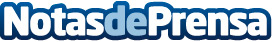 Perfumerías Arcas consolida su proceso de expansión con Tormo Franquicias ConsultingPerfumerías Arcas firma su quinto contrato de franquicia, que suma a sus cuatro centros propios
Las previsiones para 2016 son lograr una red cercana a los 30 establecimientosDatos de contacto:Montserrat RomoCoordinadora de Marketing 911 591 666 Nota de prensa publicada en: https://www.notasdeprensa.es/perfumerias-arcas-consolida-su-proceso-de Categorias: Nacional Franquicias Finanzas Emprendedores Restauración http://www.notasdeprensa.es